  C/ Portugal, 13 1º A. 03036 Alicante. Telf. 628703604 / 682689134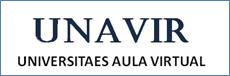 INSCRIPCIÓN.CURSO IDIOMA INGLÉS.HORAS LECTIVAS: 96.	DIAS LECTIVOS: LUNES/MIÉRCOLES ó MARTES/JUEVESPRECIO CURSO: 480,00€Una vez realizado el ingreso,  enviar comprobante a: info@universitaes.com  Se le remitirá prueba de nivel de idioma a su correo electrónico.DATOS ALUMNONombre del AlumnoColegio ProfesionalCorreo electrónicoTeléfono ContactoDATOS ALUMNODATOS ALUMNOApellidos del AlumnoHorario Mañana/TardeLunes/MiércolesMartes/JuevesDATOS ALUMNODATOS BANCARIOSA INGRESAR A LA EMPRESA: UNAVIR ACTIVE MINDS, S.L.A INGRESAR A LA EMPRESA: UNAVIR ACTIVE MINDS, S.L.A INGRESAR A LA EMPRESA: UNAVIR ACTIVE MINDS, S.L.A INGRESAR A LA EMPRESA: UNAVIR ACTIVE MINDS, S.L.A INGRESAR A LA EMPRESA: UNAVIR ACTIVE MINDS, S.L.A INGRESAR A LA EMPRESA: UNAVIR ACTIVE MINDS, S.L.A INGRESAR A LA EMPRESA: UNAVIR ACTIVE MINDS, S.L.DATOS BANCARIOSENTIDAD:ENTIDAD:BBVABBVABBVABBVABBVADATOS BANCARIOSNº. CC. BANCARIA DE LA ENTIDAD:Nº. CC. BANCARIA DE LA ENTIDAD:Nº. CC. BANCARIA DE LA ENTIDAD:Nº. CC. BANCARIA DE LA ENTIDAD:Nº. CC. BANCARIA DE LA ENTIDAD:Nº. CC. BANCARIA DE LA ENTIDAD:Nº. CC. BANCARIA DE LA ENTIDAD:DATOS BANCARIOSES0401821087000201620595